Khaduah PrestonMay 22, 1994 – November 15, 2004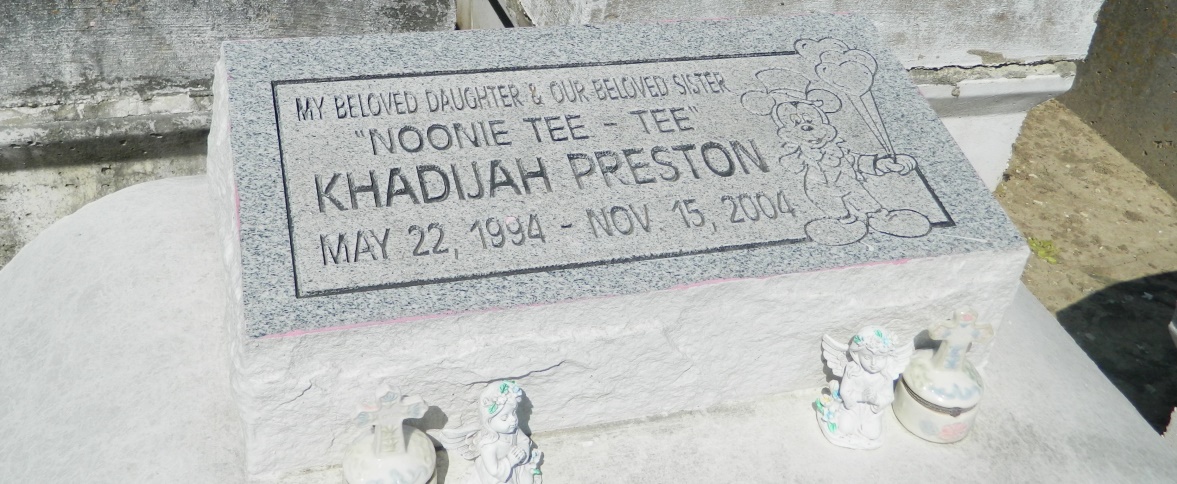 Khadijah "Noonie-Tee-Tee" Preston, a student at Garyville-Mount Airy Magnet School in Garyville, died Monday of a seizure at River Parishes Hospital. She was 10. Khadijah was born in Metairie, had lived in Garyville and lived in Reserve. Survivors include her father, Kelon Gardner Sr.; her mother, Chandra Preston; her stepfather, Alvin Thomas; a brother, Kelon Gardner Jr.; two sisters, Kevia and Kashandra Preston; and her grandparents, Shelia Preston, Theresa Washington and Arthur Davis.A funeral will be held Saturday at 11 a.m. at Providence Baptist Church No. 2, 152 Union Lane, Montz. Visitation will be today from 5:30 to 7:30 p.m. at Hobson-Brown Funeral Home, 134 Daisy St., Garyville, and on Saturday from 10 to 11 a.m. at the church. Burial will be in Zion Travelers Cemetery.Times-Picayune, The (New Orleans, LA) - Friday, November 19, 2004Contributed by Jane Edson